Załącznik nr 4 do Regulaminu XIX Powiatowych Igrzysk Osób Niepełnosprawnych – Wikielec 2018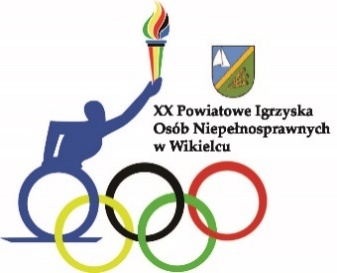 ZASADY WSPÓŁZAWODNICTWA INDYWIDUALNEGOXX POWIATOWYCH IGRZYSK OSÓB NIEPEŁNOSPRAWNYCH WIKIELEC 2018Każdy zawodnik może wziąć udział w dwóch konkurencjach indywidualnych.Konkurencje:BIEG NA 100 MOpis  konkurencji:  serie  na  czas.  Wygrywa   zawodnik   w  swojej  kategorii   wiekowej   z najlepszym rezultatem czasowym.SKOK  W  DAL   Z   MIEJSCAOpis konkurencji: zawodnik oddaje dwa skoki. Do klasyfikacji liczy się dłuższy skok. Wygrywa osoba, która odda najdłuższy skok.RZUT    PIŁKĄ    LEKARSKĄOpis konkurencji: zawodnik oddaje dwa rzuty tj. rzut oburącz zza głowy w ustawieniu przodem do kierunku rzutu. Ciężar piłki lekarskiej dla mężczyzn: 3kg, dla kobiet: 2 kg Do klasyfikacji liczy się dłuższy rzut.RZUT   PIŁKĄ    PALANTOWĄ   NA   ODLEGŁOŚĆOpis konkurencji: każdy z zawodników wykonuje dwa rzuty. Do klasyfikacji liczy 
się dłuższy rzut.RZUT   WORECZKIEM   DO   CELUOpis konkurencji: zawodnik wykonuje 3 rzuty z odległości 4 m do kwadratu o wielkości 0,5m x 0,5m oraz 0,3m x 0,3m (celny rzut do najmniejszego otworu daje najwięcej punktów).
Za każdy celny rzut zostają przyznawane punkty. Ilość zdobytych punktów decyduje o zajętym miejscu.RZUT   DO   KOSZAOpis konkurencji: zawodnik wykonuje 3 rzuty do kosza. Za każdy celny rzut zostają przyznawane punkty. Ilość zdobytych punktów decyduje o zajętym miejscu.